                           Modello 44 ISCUOLA DELL’INFANZIA Modello per la giustificazione delle assenze dalle attività didatticheda consegnare al docente di sezione al momento del rientro a scuolaIl/La sottoscritto/a ____________________________________________________________ in qualità di genitore (o titolare della responsabilità genitoriale) dell’alunno______________________________________________________frequentante la scuola dell’Infanzia ___________________________________________sez.______________ plesso ____________________________DICHIARAche il proprio/a figlio/a è stato assente dal ______________________ al ___________________ per il seguente motivo _______________________________________________________Luogo e data ________________________ Il genitore/ La persona esercente responsabilità genitoriale________________________________________________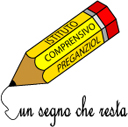 ISTITUTO COMPRENSIVO DI PREGANZIOLScuola dell’Infanzia, Primaria e Secondaria di 1° gradoVia A. Manzoni 39, 31022 Preganziol (Treviso)Tel 0422 330645 - 0422 938584 - CF 80011500263www.icpreganziol.edu.it tvic81300t@istruzione.it - tvic81300t@pec.istruzione.it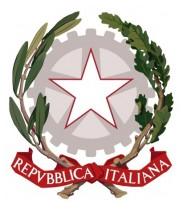 